                      Plant Tissue and Organ Homework.				Q) What are the adaptations of the leaf?………………………………………………………………………………………………….………………………………………………………………………………………………….      …………………………………………………………………………………………………    Q) What is chlorophyll and why is it important?………………………………………………………………………………………………………………………………………………………………………………………………………………………………………………………………………………………………Q) True or false with reasons……Photosynthesis is a chemical reaction that occurs in the mitochondria and produces oxygen and water. ......................................................................................................................................................................................................Q) What is the role of the stomata in the leaf?	………………………………………………………………………………………………………………………………………………………………………………………………Extension.Q1) Discuss and explain when and how plants carry out photosynthesis and when and how they carry out respiration.   Plant Tissue and Organ Homework (2016) by C. Watson, English Martyrs’ Catholic School shared under a CC-BY 4.0 (Creative Commons Attribution 4.0 International License ) licence. 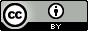 